Физкультурное занятие для детей 3-4 летВводная частьХодьба по комнате (6 секунд)Ходьба на носках, руки на поясе (6 секунд)Ходьба на пятках, руки на спину (6 секунд)Ходьба семенящим шагом, руки на поясе (6 секунд)Ходьба широким шагом, руки на поясе (6 секунд)Прыжки с продвижением вперед (8-10 секунд)Медленный бег (1 минута)Дыхательное упражнение в движении: вдох – руки вверх, выдох – руки вниз (4-6 раз)Комплекс общеразвивающих упражненийИ. п. : ноги на ширине ступни, руки перед грудью согнуты в локтях, пальцы к плечам. Круговые движения рук вперед и назад (4 раза вперед, 4 раза назад)И. п.: ноги слегка расставлены, руки за спиной. Присесть, обхватить руками колени. Подняться, убрать руки за спину. Вернуться в и. п. (4-5 раз)И. п.: сидя, ноги врозь, руки на поясе. Руки в стороны, наклон вперед, коснуться руками носков ног. Выпрямиться, руки в стороны, вернуться в и. п. (4 раза)И. п.: сидя, ноги прямые, руки в упоре сзади. Согнуть правую (левую) ногу, опустить, вернуться в и.п. (4 раза)И. п.: ноги слегка расставлены, руки вдоль туловища произвольно. Прыжки на двух ногах на месте, в чередовании с небольшой паузой.Основная частьМежду двух опор натянута скакалка (веревка). На высоте примерно 50 см. Задание: подойти к дуге, присесть, сложиться в комочек «как воробышек» и пройти под дугой, не касаясь руками пола.  Повторить 4-5 раз.«По тропинке через кочки». На полу параллельно друг другу разложены две скакалки или веревки на расстоянии 1 - 1,5 м. на этой дорожке расположены препятствия в виде маленьких предметов. Дети выполняют ходьбу по «тропинкам», балансируя руками и перешагивая через препятствия.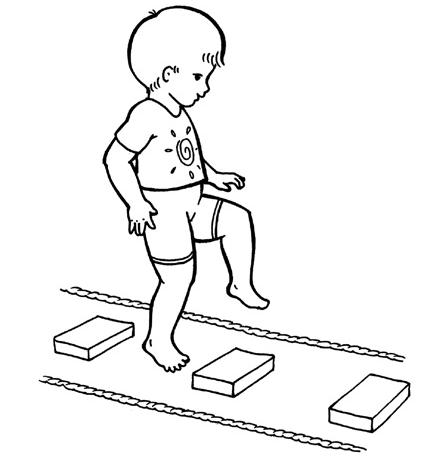 Подвижная игра«Птица и птенчики»(мама и ребенок играют вместе)Мама – птица, дети – птенчики. Обозначается «гнездо», играющие находятся там. Дети садятся на корточки и делают вид, что спят. По сигналу: «Полетели, полетели птенчики зернышки искать» птенчики вылетают из гнезда. «Птица – мама» летает вместе с птенцами . по сигналу: «Полетели домой, в гнездо!» - дети бегут в «домик». Игра повторяется.Заключительная частьИгра «Найди игрушку»Взрослый  предлагает детям закрыть глаза и поиграть в прятки с игрушкой. Прячет ее. По команде взрослого: «Ищем» дети открывают глаза и начинают ходить и искать её. Кто из ребят первым её нашёл, тот берёт в руки и несёт взрослому.